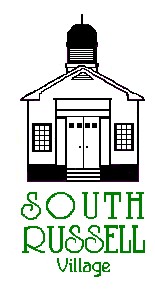 Village of South Russell Building and Zoning Department
5205 Chillicothe Road
South Russell, Ohio 44022
440-338-1312PLANNING COMMISSION MEETINGAugust 13, 2020The Planning Commission Meeting of August 13, 2020 is CANCELLED due to NO AGENDA ITEMS.Then next meeting is tentatively scheduled for September 10, 2020